JÍDELNÍČEK 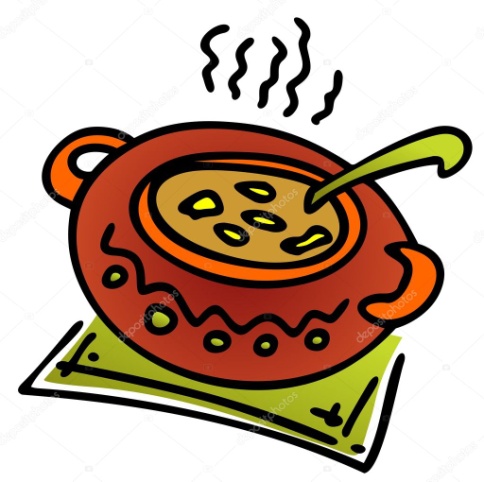 Týden od 6.12.–10.12.2021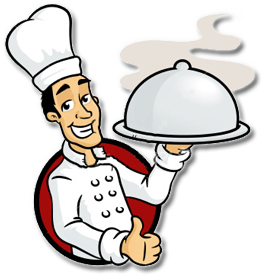  Změna jídelníčku vyhrazena, přejeme Vám DOBROU CHUŤ   